	                         Образовни профил: машински техничар за компјутерско конструисање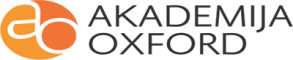 Напомена:*) *За ученике који наставу слушају на матерњем језику националне мањинеOvaj dokument je preuzet sa oficijalnog sajta Ministarstva ProsveteПРВИ РАЗРЕДПРВИ РАЗРЕДПРВИ РАЗРЕДДРУГИ РАЗРЕДДРУГИ РАЗРЕДДРУГИ РАЗРЕДДРУГИ РАЗРЕДТРЕЋИ РАЗРЕДТРЕЋИ РАЗРЕДТРЕЋИ РАЗРЕДТРЕЋИ РАЗРЕДЧЕТВРТИ РАЗРЕДЧЕТВРТИ РАЗРЕДЧЕТВРТИ РАЗРЕДЧЕТВРТИ РАЗРЕДЧЕТВРТИ РАЗРЕДУКУПНОУКУПНОУКУПНОI ОБАВЕЗНИ НАСТАВНИРазредно часовнаРазредно часовнаРазредно часовнаРазредно часовнаРазредно часовнаРазредно часовнаРазредно часовнаРазредно часовнаРазредно часовнаРазредно часовнаРазредно часовнаРазредно часовнаРазредно часовнаРазредно часовнаРазредно часовнаРазредно часовнаРазредно часовнаРазредно часовнаРазредно часовнаРазредно часовнаРазредно часовнаРед.ПРЕДМЕТИнаставанаставанаставаНаставаублокугод.наставанаставанаставаНаставаублокугод.наставанаставанаставаНаставаублокугод.наставанаставанаставаНаставаублокугод.наставанаставанаставаНаставаублокугод.бројПРЕДМЕТИНаставаублокугод.Наставаублокугод.Наставаублокугод.Наставаублокугод.Наставаублокугод.бројА. ОПШТЕОБРАЗОВНИНЕДЕЉНОНЕДЕЉНОГОДИШЊЕГОДИШЊЕНЕДЕЉНОНЕДЕЉНОГОДИШЊЕГОДИШЊЕНЕДЕЉНОНЕДЕЉНОГОДИШЊЕГОДИШЊЕНЕДЕЉНОНЕДЕЉНОГОДИШЊЕГОДИШЊЕНЕДЕЉНОНЕДЕЉНОНЕДЕЉНОГОДИШЊЕГОДИШЊЕТВТВТВТВТВТВТВТВТТВТВ1.а. Српски језик и књижевност311131113111396124291.б. _____ језик и књижевност*б. _____ језик и књижевност*2.Српски као нематерњи језик*2*742*742*742*648*2863.Страни језик27427427426482864.Социологија2742745.Филозофија2642646.Устав и права грађана7.Историја27427441488.Географија2742749.Физичко васпитање274274274264828610.Математика51854148518551601967811.Физика274274414812.Биологија27427413.Хемија274274**Ликовна и музичка уметностУкупно А:18666197031451815480662367Укупно A:1818666666191970370314145185181515480480666623672367